April 20, 2022	In Re: R-2022-3031211 (SEE ATTACHED LIST)PA Public Utility Commission vs. Columbia Gas of Pennsylvania Inc
Rate

Initial Call-In Telephone Prehearing Conference NoticeThis is to inform you that an Initial Call-In Telephonic Prehearing Conference on the above-captioned case will be held as follows:Type:		Initial Telephonic Prehearing ConferenceDate:		Friday April 29, 2022Time:		10:00 A.M.Presiding:	Deputy Chief Administrative Law Judge Christopher Pell		Phone: 215.560.2105	Fax: 215.560.3133At the above date and time, you must call into the conference. You will not be called by the Presiding Officer.To participate in the conference, You must dial the toll-free number listed belowYou must enter a PIN number when instructed to do so, also listed belowYou must speak your name when promptedThe telephone system will connect you to the conferenceToll-free Conference Number:	1.866.421.8851PIN Number:				66640466If you require an interpreter to participate in the conference, we will make every reasonable effort to have an interpreter present.  Please call the scheduling office at the Public Utility Commission at least ten (10) business days prior to your hearing to submit your request.Scheduling Office:  717.787.1399AT&T Relay Service number for persons who are deaf or hearing-impaired:  1.800.654.5988The Public Utility Commission offers a free eFiling Subscription Service, which allows users to automatically receive an email notification whenever a document is added, removed, or changed on the PUC website regarding a specific case.  Instructions for subscribing to this service are on the PUC’s website at http://www.puc.pa.gov/Documentation/eFiling_Subscriptions.pdf. R-2022-3031211 - PA PUBLIC UTILITY COMMISSION V. COLUMBIA GAS OF PENNSYLVANIA INCMICHAEL W HASSELL ESQUIREPOST & SCHELL PC17 NORTH SECOND ST 12TH FLOORHARRISBURG, PA  17101-1601mhassell@postschell.comRepresents Columbia GasAMY E HIRAKIS ESQUIRE
800 NORTH 3RD ST STE 204
HARRISBURG PA 17102 PA  18101
717.233.1351
ahirakis@nisource.com
Accepts eServiceRepresents Columbia Gas

ERIKA MCLAIN ESQUIREPA PUBLIC UTILITY COMMISSIONBUREAU OF INVESTIGATION & ENFORCEMENTPO BOX 3265
HARRISBURG PA  17105-3265
717.783.6170
ermclain@pa.gov
Accepts eService

STEVEN C GRAY ESQUIRE
OFFICE OF SMALL BUSINESS ADVOCATE
FORUM PLACE
555 WALNUT STREET 1ST FLOOR
HARRISBURG PA  17101
717.783.2525
sgray@pa.gov 

CONSTANCE WILE
922 BEBOUT RD
VENETIA PA  15367
cjazdrmr@yahoo.com
Accepts eService
THOMAS J SNISCAK ESQUIREWHITNEY E SNYDER ESQUIREPHILLIP D DEMANCHICK  ESQUIRE
HAWKE MCKEON AND SNISCAK LLP
100 N TENTH STREET
HARRISBURG PA  17101
717.236.1300
tjsniscak@hmslegal.comwesnyder@hmslegal.com
pddemanchick@hmslegal.comAccepts eService Represents Pennsylvania State University 
 
BARRETT SHERIDAN ESQUIRELAUREN GUERRA ATTORNEYHARRISON W BREITMAN ATTORNEYARON J BEATTY ATTORNEY
OFFICE OF CONSUMER ADVOCATE
555 WALNUT STREET 5TH FLOOR
FORUM PLACE
HARRISBURG PA  17101-1923717.919.8603
717.783.5048bsheridan@paoca.orglguerra@paoca.org
hbreitman@paoca.orgabeatty@paoca.orgAccepts eService 

JOSEPH L VULLO ESQUIRE
BURKE VULLO REILLY ROBERTS
1460 WYOMING AVENUE
FORTY FORT PA  18704
570.288.6441
jlvullo@bvrrlaw.com
Accepts eService 
Represents Pennsylvania Weatherization Provider’s Task Force, Inc.JOSE SERRANO
2667 CHADBOURNE DRIVE
YORK PA  17404
915.241.1870
jas673@hotmail.com 
TODD S STEWART ESQUIRE
HAWKE MCKEON AND SNISCAK LLP
100 NORTH TENTH STREET
HARRISBURG PA  17101
717.236.1300
tsstewart@hmslegal.com
Accepts eService Represents The Retail Energy Supply Association, Shipley Choice, and NRG Energy, Inc.

JOHN SWEET LEGAL COUNSELRIA M PEREIRA ESQUIRELAUREN N BERMAN ESQUIREELIZABETH R MARX ESQUIRE
PA UTILITY LAW PROJECT
118 LOCUST STREET
HARRISBURG PA  17101
717.701.3837
jsweet@pautilitylawproject.org
Accepts eServiceRepresents Cause-PA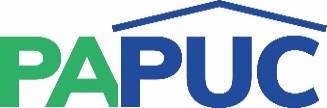 COMMONWEALTH OF PENNSYLVANIAPENNSYLVANIA PUBLIC UTILITY COMMISSIONCOMMONWEALTH KEYSTONE BUILDINGOffice of Administrative Law Judge400 NORTH STREETHARRISBURG, PENNSYLVANIA 17120IN REPLY PLEASE REFER TO OUR FILE